a) NOTAS DE GESTIÓN ADMINISTRATIVAAutorización e Historia.Creación de la Universidad:La Universidad Politécnica de Victoria es un Organismo Público Descentralizado del Gobierno del Estado de Tamaulipas, con personalidad jurídica y patrimonio propios, con domicilio social en Victoria, Tamaulipas, sectorizado a la Secretaría de Educación de Tamaulipas; de conformidad con lo establecido en el artículo 1 del Decreto Gubernamental mediante el cual se crea el organismo, publicado en el Periódico Oficial del Gobierno del Estado de Tamaulipas el día 23 de noviembre de 2006.Principales cambios en su EstructuraEn el mes de junio del 2022 se emitió el Dictamen de la nueva estructura, autorizada con número de control E-UPV-SF-CG-R-00062-06-22, con un total de 225 plazas mandos superiores, medios y operativos; integrada de la siguiente manera:Mediante el Decreto Gubernamental publicado en el Periódico Oficial del Estado No. 102, de fecha 26 de agosto de 2022 se publicó la Estructura Orgánica de la Universidad Politécnica de Victoria, conformada de la siguiente manera:1. Rectoría de la Universidad Politécnica de Victoria1.1. Secretaría Académica1.1.1. Dirección de División 11.1.1.1. Dirección del Programa Académico Ingeniería Mecatrónica1.1.1.2. Departamento del Programa Académico Ingeniería en Tecnologías de la Información1.1.1.3. Departamento Académico Ingeniería en Tecnologías de Manufactura1.1.1.4. Departamento del Programa Académico Ingeniería en Sistemas Automotrices1.1.2. Dirección de División 21.1.2.1. Dirección del Programa Académico Licenciatura en Administración y Gestión Empresarial1.1.2.2. Dirección del Programa Académico Licenciatura en Comercio Internacional y Aduanas1.1.3. Dirección de Posgrado1.1.3.1. Departamento de Investigación y Desarrollo1.1.4. Departamento de Servicios Escolares1.1.5. Departamento de Talleres1.1.6. Departamento de Educación a Distancia1.1.7. Departamento de Idiomas1.1.8. Departamento de Servicios Estudiantiles1.2. Dirección de Vinculación1.2.1. Departamento de Vinculación Empresarial1.2.2. Departamento de Bolsa de Trabajo1.2.3. Departamento de Seguimiento a Egresados1.2.4. Departamento de Incubadora de Empresas1.3. Dirección de Extensión Universitaria1.3.1. Departamento de Prensa y Difusión1.4. Abogado General1.5. Departamento de Planeación1.6. Secretaría Administrativa1.6.1. Departamento de Recursos Financieros1.6.2. Departamento de Recursos Humanos1.6.3. Departamento de Recursos y Servicios Materiales1.6.4. Departamento de Seguimiento de Obra y Servicios Generales1.6.5. Departamento de Sistemas InformáticosPanorama Económico y Financiero.El subsistema Tecnológico que prevé la Ley General de Educación Superior, el cual se integra, entre otras, por las Universidades Politécnicas que el Gobierno Federal acuerda financiar bajo la figura de Apoyo Solidario desde su creación, operación y seguimiento en conjunto con los Gobiernos de las Entidades Federativas a través de los Convenios de colaboración, suscritos en el marco del programa presupuestario U006 “Aportaciones para Organismos Descentralizados Estatales”.Sobre el particular, se enfatiza que en el anexo único de los Criterios Generales para la Distribución del Programa U006 que la Secretaría de Educación Superior emitió para regular y normar el ejercicio de los recursos que, al efecto, previó el Presupuesto de Egresos de la Federación para el ejercicio fiscal 2023, para apoyar a los Organismos Descentralizados Estatales, se detalla lo siguiente:Por primera ocasión se establecieron montos máximos de apoyo, atendiendo a los criterios y directrices de la Ley General de Educación Superior, así como a la paridad prevista en la figura de apoyo solidario para las Universidades Politécnicas; bajo este contexto se diseñó el Convenio Específico para la Asignación de Recursos Financieros con Carácter de Apoyo Solidario para la Operación de las Universidades Politécnicas del Estado de Tamaulipas para el ejercicio fiscal 2023; el monto máximo de apoyo para este ejercicio contempla el monto original previsto en el Convenio Específico del 2022 y no así el monto modificado al final del ejercicio 2022; por lo anterior, se señala que para la Universidad Politécnica de Victoria existe una reducción de recursos respecto al ejercicio anterior por un importe de $1,146,286.00 en el presupuesto federal y $1,695,958.00 en el presupuesto estatal; dando una reducción total de $2,842,244.00 al inicio del ejercicio.Para el subsidio ministrado por parte de la Federación, de conformidad a lo previsto en los Criterios Generales y demás normatividad aplicable, específicamente en la cláusula segunda del Convenio Específico, se establece que los recursos financieros deberán destinarse exclusivamente al pago de materiales y suministros (capítulo 2000) y de servicios generales (capítulo 3000) para la prestación del servicio educativo, con la finalidad de contribuir a su continuidad, inclusión y equidad entre todos los grupos de la población, para la construcción de una sociedad más justa; no obstante, la misma cláusula señala que las Universidades podrán excepcionalmente solicitar a la Dirección General de Universidades Tecnológicas y Politécnicas de la SEP (DGUTYP), destinar parte de los recursos que se les aporten, para el pago de Servicios Personales, preferentemente para el rubro académico, siempre y cuando el ejercicio de dichos recursos se sujete a la aportación de la SEP indicada en dicha cláusula y su aplicación se realice de conformidad al Catálogo de Puestos y Tabuladores del personal que emitan las unidades administrativas competentes de la SEP. Esta medida, no obliga a la SEP al otorgamiento adicional de recursos para la Universidad, debido a que cualquier puesto fuera del Catálogo antes referido, y en su caso sus respectivas prestaciones, deberán ser cubiertas con recursos del Gobierno del Estado.Derivado de lo anterior, la Universidad realizó las gestiones ante la DGUTYP, con la finalidad de solicitar la autorización para poder destinar parte de los recursos que durante el ejercicio fiscal 2023 se aporten, para el pago de Servicios Personales; para lo cual el 29 de junio del 2023, se obtuvo por parte de la DGUTYP una opinión favorable para destinar el 95.87% del Subsidio Federal U006 al Capítulo 1000 Servicios Personales.De acuerdo al calendario de ministraciones autorizado conforme a lo establecido en el Anexo Único del Convenio Específico signado con fecha 16 de marzo del 2023, durante el primer trimestre del 2023, no se programaron ministraciones por parte de la Federación; lo que generó que la Universidad efectuara préstamos de las cuentas propias y del subsidio estatal para poder sufragar el pago de la nómina de la Universidad, respecto a la parte Federal; lo anterior, en virtud de que la principal fuente de ingresos de la Universidad proviene de los recursos derivados del Convenio Específico, dichos préstamos fueron reintegrados a partir del mes de julio del 2023, en virtud de que el pronunciamiento favorable por parte de la DGUTYP fue emitido con fecha 29 de junio del 2023.Como resultado de las gestiones realizadas ante el Gobierno del Estado y la DGUTYP, respecto a la falta de recursos para gastos de operación, en el mes de noviembre del 2023, se nos notificó sobre una ampliación a los recursos derivados del Convenio Específico por un importe de $2,341,686.69 tanto para el recurso federal como para el recurso estatal; determinando una ampliación total por la cantidad de $4,683,373.38; los cuales fueron recibidos en el mes de diciembre.Organización y Objeto Social.La Universidad Politécnica de Victoria forma parte del Sistema de Educación Superior del Estado de Tamaulipas y adopta el modelo educativo del Subsistema de Universidades Politécnicas, con apego a las normas, políticas y lineamientos establecidos en común acuerdo, entre las autoridades educativas estatal y federal.La Universidad tiene por objeto:Impartir educación superior en los niveles de profesional asociado, licenciatura, especialización, maestría, doctorado, así como cursos de actualización en sus diversas modalidades, incluyendo educación a distancia para preparar profesionales con una sólida formación científica, tecnológica y en valores, conscientes del contexto nacional e internacional, en lo económico, político, social, del medio ambiente y cultural;Llevar acabo investigación aplicada y desarrollo tecnológico, pertinentes para el desarrollo económico y social de la región, del Estado y de la Nación;Difundir el conocimiento y la cultura a través de la extensión universitaria y la formación a lo largo de la vida;Prestar servicios tecnológicos y de asesoría, que contribuyan a mejorar el desempeño de las empresas y otras organizaciones de la región y del Estado, principalmente;Impartir programas de educación continua con orientación a la capacitación para el trabajo y al fomento de la cultura tecnológica en la región y en el Estado;Cumplir con cualquier otro que permita consolidar su modelo educativo con base en competencias;Participar en la integración del Espacio Común de Educación Superior Tecnológica;Prestar servicios de evaluación o verificación de conformidad con las normas oficiales mexicanas (NOM), normas mexicanas (NMX), normas internacionales u otras especificaciones nacionales o internacionales; yPrestar servicios de certificación, autorizados por organismos públicos o privados, nacionales o internacionales, de conformidad con las normas y estándares u otras especificaciones que apliquenPara el cumplimiento de su objeto, la Universidad Politécnica de Victoria tiene las facultades siguientes:Fomentar el desarrollo de la investigación en el sector privado; Contribuir a la adopción y asimilación de tecnologías de vanguardia en las empresas del sector público y privado que les permitan mejorar su competitividad; Impulsar en forma permanente mecanismos externos de evaluación de la calidad de la docencia, la investigación y el desarrollo tecnológico a través de evaluaciones internas y externas a fin de lograr los más altos estándares de calidad; Reglamentar la selección, ingreso, estancia y egreso de los estudiantes; Establecer los términos del ingreso, promoción y permanencia del personal académico, así como la selección, admisión y ascenso del personal administrativo apoyada en la reglamentación correspondiente; Impulsar la certificación de procesos estratégicos de gestión de los servicios y programas que apoyan las actividades académicas con el objeto de asegurar la calidad de la gestión institucional; Promover y suscribir convenios con organizaciones e instituciones de los diversos sectores social, público y privado tanto nacionales como extranjeras, para el intercambio y cooperación en programas y proyectos académicos de beneficio institucional; Diseñar programas educativos con base en competencias profesionales de buena calidad con una amplia aceptación social por la sólida formación técnica y en valores de sus egresados; Planear y programar la enseñanza superior que imparta en un modelo curricular flexible; Expedir constancias, certificados de estudio, certificados de competencias laborales y otorgar diplomas, títulos y grados académicos; Establecer equivalencias y reconocer estudios del mismo tipo educativo realizados en otras instituciones de enseñanza superior nacionales y extranjeras; Crear las instancias necesarias de vinculación con los sectores público, privado y social, que deberán ser distintas y diferenciadas de los órganos de gobierno de la Universidad; Promover y organizar programas de prestación del servicio social, residencias y estadías u otras modalidades de vinculación entre la sociedad y la Universidad acordes a los objetivos de los programas educativos; Establecer órganos y mecanismos de apoyo financiero; Diseñar y establecer anualmente su calendario escolar en función de los programas de trabajo aprobados por los órganos competentes, de modo que pueda cumplir de manera eficaz las actividades académicas programadas; Conferir grados honoríficos, distinciones, reconocimientos y estímulos; yLas demás que le confieran las normas y disposiciones reglamentarias de la Universidad.Los Estados Financieros de la Universidad Politécnica de Victoria reflejan las operaciones contables y presupuestales realizadas durante el cuarto trimestre del ejercicio fiscal 2023 y las cifras presentadas son expresadas en pesos mexicanos.La Universidad Politécnica de Victoria se encuentra bajo el Régimen Capital: Sin Tipo de Sociedad, con las siguientes actividades económicas: Escuelas de educación superior pertenecientes al sector público – 60% y Otros servicios educativos proporcionados por el sector privado – 40%; además se encuentra bajo el Régimen Fiscal: Personas Morales con Fines no Lucrativos. La Universidad Politécnica de Victoria cuenta con las siguientes obligaciones fiscales: Entero de retención de ISR por servicios profesionales; Entero de retenciones mensuales de ISR por ingresos asimilados a salarios; Declaración informativa anual de pagos y retenciones de servicios profesionales. Personas Morales. Impuesto Sobre la Renta; Entero de retenciones mensuales de ISR por sueldos y salarios; Entero de retenciones de IVA Mensual; Declaración Informativa mensual de Proveedores; Declaración anual de ISR del ejercicio Personas morales. PMFNL que generen ingresos gravados; Declaración de proveedores de IVA; Declaración informativa de IVA con la anual de ISR y Pago definitivo mensual de IVA.Estructura Organizacional.En la Quincuagésima Cuarta Sesión Ordinaria de la Junta Directiva de la Universidad Politécnica de Victoria, celebrada el día 12 de agosto de 2021 se autorizó la Estructura Organizacional de la UPV. 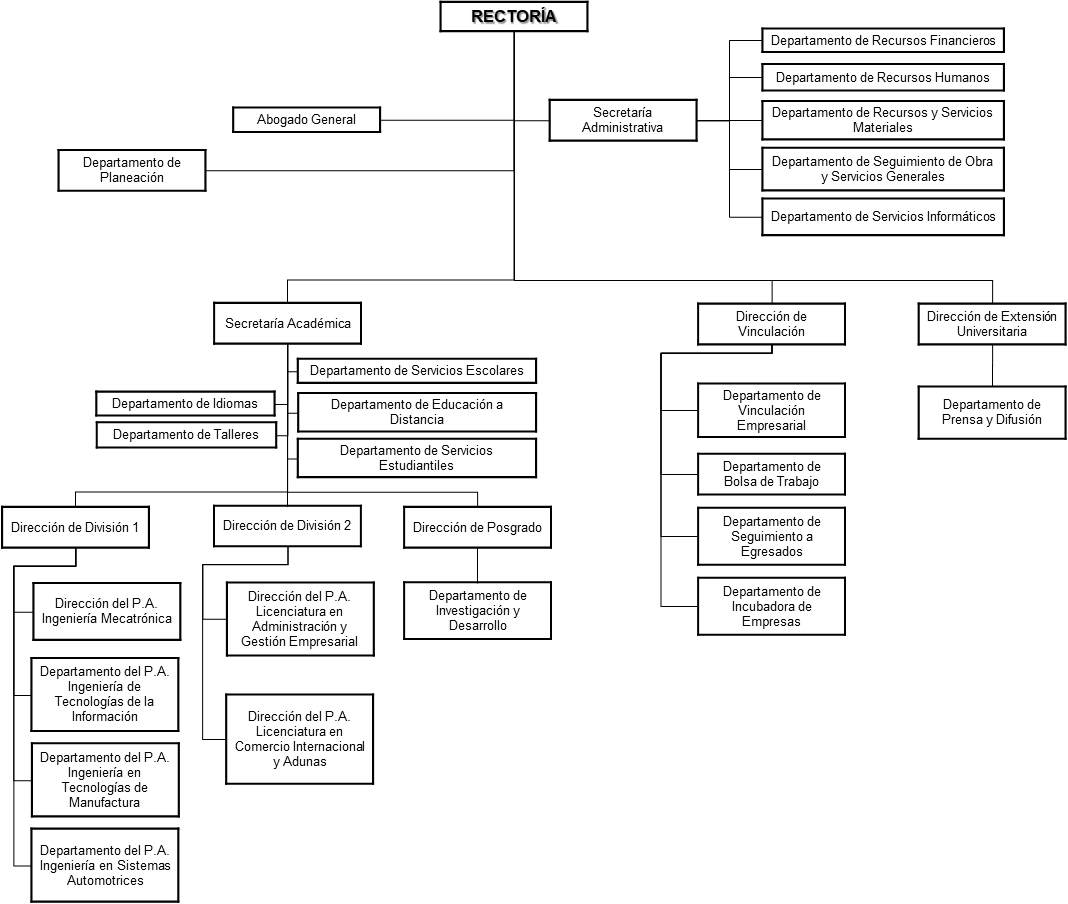 Fideicomisos, Contratos Análogos y Mandatos.No AplicaBases de Preparación de los Estados Financieros.Los Estados Financieros de la Universidad Politécnica de Victoria se elaboraron conforme a las normas, criterios y principios técnicos emitidos por el Consejo Nacional de Armonización Contable (CONAC) y las disposiciones legales aplicables, obedeciendo a las mejores prácticas contables.Para el reconocimiento, valuación y revelación de los diferentes rubros de la información financiera, así como las bases de medición utilizadas para la elaboración de los estados financieros; se consideraron las disposiciones establecidas en la Ley General de Contabilidad Gubernamental, así como a la normatividad emitida por el CONAC.Los elementos que configuran el Sistema de Contabilidad Gubernamental implementado por la Universidad Politécnica de Victoria (SCG) se basa en los postulados Básicos de Contabilidad Gubernamental, los cuales sustentan de manera técnica el registro de las operaciones, la elaboración y presentación de estados financieros; basados en su razonamiento, eficiencia demostrada, respaldo en legislación especializada y aplicación de la Ley General de Contabilidad Gubernamental, los cuales se mencionan a continuación:Sustancia EconómicaEl SCG de la Universidad está estructurado de tal manera que permite la captación de la esencia económica en su delimitación y operación, apegándose a la normatividad emitida por el CONAC; al reflejar la situación económica contable de las transacciones, genera información que proporciona los elementos necesarios para una adecuada toma de decisiones.Entes PúblicosLa Universidad es establecida por un marco normativo específico, el cual determina sus objetivos, su ámbito de acción y sus limitaciones; con atribuciones para asumir derechos y contraer obligaciones.Existencia PermanenteEl sistema contable de la Universidad se establece considerando que el periodo de vida del mismo es indefinido.Revelación SuficienteComo información financiera se considera la contable y presupuestaria y se presenta en los Estados Financieros, reportes e informes, acompañándose de las notas explicativas y de la información necesaria que  representa la situación de la Universidad a una fecha establecida; además, los estados financieros y presupuestarios con sus notas son presentados conjuntamente en todos los casos para una adecuada evaluación cuantitativa cumpliendo con las características de objetividad, verificabilidad y representatividad.Importancia RelativaLa información generada por el SCG de la Universidad muestra los aspectos importantes que fueron reconocidos contablemente.Registro e Integración PresupuestariaEl SCG de la Universidad considera cuentas de orden para el registro del ingreso y el egreso, a fin de proporcionar información presupuestaria, lo que permite evaluar los resultados obtenidos respecto de los presupuestos autorizados; identifica la vinculación entre las cuentas de orden y las de balance o resultados; la contabilización de los presupuestos sigue la metodología y registros equilibrados o igualados, representando las etapas presupuestarias de las transacciones a través de cuentas de orden del ingreso y del egreso, así como su efecto en la posición financiera y en los resultados; permite identificar de forma individual y agregada el registro de las operaciones en las cuentas de orden, de balance y de resultados correspondientes; genera registros a diferentes niveles de agrupación; la clasificación de los egresos presupuestarios se efectúa por clasificación administrativa, que es la que permite identificar quién gasta; funcional y programática, que indica para qué se gasta; y económica y por objeto del gasto que identifica en qué se gasta.Consolidación de la Información FinancieraCorresponde a la Entidad Federativa determinar la consolidación de las cuentas, así como de la información de la Universidad, los entes públicos y órganos sujetos a ésta, de acuerdo con los lineamientos que dicta el CONAC.Devengo ContableLos registros contables de la Universidad se llevan con base acumulativa. El ingreso devengado, es el momento contable que se realiza cuando existe jurídicamente el derecho de cobro. Los gastos se consideran devengados desde el momento que se formalizan las transacciones, mediante la recepción de los servicios o bienes a satisfacción, independientemente de la fecha de pago. Periodo Contable.- La vida del ente se divide en períodos uniformes de un año calendario, para efectos de conocer en forma periódica la situación financiera a través del registro de sus operaciones y rendición de cuentas; en lo que se refiere a la contabilidad gubernamental, el periodo relativo es de un año calendario, que comprende a partir del 1 de enero hasta el 31 de diciembre, y está directamente relacionado con la ejecución de la Ley de Ingresos y el ejercicio del Presupuesto de Egresos; la necesidad de conocer los resultados de las operaciones y la situación financiera de la Universidad hace indispensable dividir la vida continua de la misma en períodos uniformes permitiendo su comparabilidad; para efectos de evaluación y seguimiento de la gestión financiera, así como de la emisión de estados financieros para fines específicos se podrán presentar informes contables por períodos distintos, sin que esto signifique la ejecución de un cierre.ValuaciónTodos los eventos que afectan económicamente a la Universidad son cuantificados en términos monetarios y se registran al costo histórico registrándose en moneda nacional, el costo histórico de las operaciones corresponde al monto erogado para su adquisición conforme a la documentación contable original justificativa y comprobatoria, o bien a su valor estimado o de avalúo en caso de ser producto de una donación, expropiación, adjudicación o dación en pago; la información reflejada en los estados financieros a la fecha no ha sido revaluada y de serlo se deberán aplicar los métodos y lineamientos que para tal efecto emita el CONAC.Dualidad EconómicaLos activos representan recursos que fueron asignados y capitalizados por la Universidad, en tanto que los pasivos y el patrimonio representan los financiamientos y los activos netos, respectivamente; las fuentes de los recursos están reconocidas dentro de los conceptos de la Ley de Ingresos.ConsistenciaLas políticas, métodos de cuantificación, procedimientos contables y ordenamientos normativos, son acordes a lo dispuesto en la Ley de Contabilidad, con la finalidad de reflejar de una mejor forma, la sustancia económica de las operaciones realizadas por la Universidad, y se aplican de manera uniforme a lo largo del tiempo; a la fecha no se han efectuado cambios en los procedimientos de cuantificación, las políticas contables, los procedimientos de registro y la presentación de la información financiera.Políticas de Contabilidad Significativas.La Universidad Politécnica de Victoria a partir del ejercicio 2014 ha empleado el Sistema Contable denominado Sistema Integral de Información Académica Administrativa (SIIAA), mismo que cumple con los requisitos financieros y contables establecidos en la Ley General de Contabilidad Gubernamental y la normativa emitida por el CONAC.La Universidad deprecia sus activos con el método de línea recta, utilizando la “Guía de vida útil estimada y porcentajes de depreciación” emitida por el CONAC.A la fecha, la Universidad no ha realizado actualización del valor de los Activos, Pasivos y Hacienda Pública/Patrimonio.La Universidad no ha efectuado operaciones en el extranjero que pudieran presentar efectos en la información financiera gubernamental.El pago de las gratificaciones al personal, efectuado en el periodo de enero a junio del 2023 se cubrió con préstamos otorgados de las cuentas bancarias de ingresos propios 2022 (remanente) y 2023; así como ingresos propios de recursos extraordinarios y del subsidio estatal 2023; una vez recibido el pronunciamiento favorable de la Dirección General de Universidades Tecnológicas y Politécnicas, se efectuó la devolución de los recursos a las cuentas correspondientes, a partir del mes de julio del 2023.Las reclasificaciones contables efectuadas en el periodo enero – diciembre 2023, corresponden a la corrección por errores involuntarios en los registros contables, principalmente por afectación incorrecta de fondos y/o partidas.Posición en Moneda Extranjera y Protección por Riesgo Cambiario.La Universidad Politécnica de Victoria no efectúa sus operaciones en moneda extranjera, expresa sus activos y pasivos en pesos mexicanos; por lo que la información presentada en los Estados Financieros no presenta riesgo cambiario por variaciones en el tipo de cambio.Reporte Analítico del Activo.Fideicomisos, Mandatos y Análogos.No AplicaReporte de la Recaudación.Respecto al Subsidio Estatal, se recibieron recursos adicionales a los pactados en el Convenio, por un importe de $258,306.25Información sobre la Deuda y el Reporte Analítico de la Deuda.No AplicaCalificaciones otorgadas. No AplicaProceso de Mejora.La Universidad Politécnica de Victoria, en cumplimiento de los lineamientos establecidos por la autoridad competente, ha desarrollado un plan y acciones diversas para establecer un programa con un enfoque basado en resultados, para ello se han establecido objetivos y metas orientados hacia la eficiencia, eficacia y productividad de la institución.Objetivos:Mejorar la calidad del gasto.Adecuar y orientar los procesos hacia resultados. Generar información del desempeño y utilizarla para mejorar los resultados. Participar en la armonización contable.Aumentar la productividad de los departamentos.Mejorar la calidad del servicioPara garantizar la permanencia de los profesores en la Universidad, ésta realizará la evaluación anual de su desempeño académico, como elemento complementario de la planeación sistemática y permanente de las actividades académicas que integran las funciones básicas.La evaluación anual del desempeño académico tiene como propósito revalorar la carrera académica y reconocer a quienes procuran su actualización constante y superación con el incremento de su escolaridad y el desempeño sobresaliente de sus actividades al servicio de la Universidad.La evaluación anual del desempeño académico comprenderá la revisión y verificación de las actividades desarrolladas durante un año escolar por los miembros del personal académico de la Universidad, especialmente las siguientes:Presencia frente a grupo; Cumplimiento del programa educativo;Productos del trabajo de investigación y desarrollo tecnológico;Tutorías y asesorías;Prácticas académicas y de servicio social;Participación en cursos, seminarios, talleres y conferencias;Supervisión de estadías en empresas;Asesoría y prestación de servicios tecnológicos a las empresas; Trabajo colegiado;Elaboración de textos y material didáctico;Innovación en las formas de generar aprendizaje;Estudios de actualización y obtención de grados académicos.Información por Segmentos.No AplicaEventos Posteriores al Cierre.No AplicaPartes Relacionadas.La Universidad Politécnica de Victoria no cuenta con partes relacionadas que pudieran influir significativamente en la toma de decisiones financieras y operativas.Responsabilidad Sobre la Presentación Razonable de la Información Contable.“Bajo protesta de decir verdad declaramos que los Estados Financieros y sus Notas son razonablemente correctos y son responsabilidad del emisor”b) NOTAS DE DESGLOSENotas al Estado de ActividadesIngresos y Otros Beneficios	Ingresos de Gestión	Productos. - Los importes corresponden a los intereses que generan las cuentas bancarias a nombre de la Universidad; a continuación, se detallan las principales cuentas que representan el 12% o más del total del rubro:Ingresos por Venta de Bienes, Prestación de Servicios y Otros Ingresos- El importe corresponde a los ingresos propios obtenidos por actividades de producción, comercialización o prestación de servicios; así como otros ingresos por actividades diversas no inherentes a la operación, que generan recursos.Transferencias, Asignaciones, Subsidios y Subvenciones, y Pensiones y Jubilaciones.- Los importes corresponden a las Transferencias efectuadas por la Secretaría de Finanzas del Gobierno del Estado, por los siguientes conceptos: Subsidios Estatal y Federal, en cumplimiento al Convenio Específico para la Asignación de Recursos con Carácter de Apoyo Solidario para la Operación de las Universidades Politécnicas del Estado de Tamaulipas para el ejercicio fiscal 2023; las Aportaciones que en el marco del Ramo 33 “Aportaciones Federales para Entidades Federativas y Municipios”, contempló recursos para infraestructura física para el tipo educativo superior, según publicación del Diario Oficial de la Federación del 31 de enero del 2023, considerando como beneficiaria a la Universidad Politécnica de Victoria; los ingresos derivados del Convenio de Cooperación Académica, celebrado con la Federación, relativo al Programa para el Desarrollo Profesional Docente (PRODEP) Tipo Superior y el Retorno de los Ingresos Propios derivados de los cobros de derechos a los alumnos de la Universidad, según se enlistan a continuación:Es importante mencionar respecto al recurso financiero recibido en el marco del Fondo de Aportaciones Múltiples (FAM 2023). el ejercicio y aplicación del recurso destinado para infraestructura física para el tipo educativo superior genero economías en la adquisición del equipo, determinando un remanente de $ 52,294.00 los cuales fueron reintegrados a la Tesorería de la Federación (TESOFE) al igual que los rendimientos generados en el periodo de ejecución, por la cantidad de $ 202.84. lo anterior en cumplimiento a la normatividad aplicable vigente.Gastos y Otras PérdidasGastos de FuncionamientoServicios Personales. - Los importes corresponden al pago de remuneraciones al personal de la Universidad, así como al pago de prestaciones de seguridad social efectuado al Instituto de Previsión y Seguridad Social del Estado de Tamaulipas (IPSSET); a continuación, se detallan las principales cuentas que representan el 10% o más del total del rubro:Materiales y Suministros. - Los importes corresponden a toda clase de insumos y suministros requeridos para la prestación de los servicios otorgados por la Universidad y para el desempeño de las actividades administrativas; a continuación, se detallan las principales cuentas que representan el 8% o más del total del rubro:Servicios Generales. - Los importes corresponden a todo tipo de servicios contratatados con particulares o instituciones del propio sector público; así como los servicios oficiales requeridos para el desempeño de actividades vinculadas con la función principal de la Universidad; a continuación, se detallan las cuentas que representan el 15% o más del total del rubro:Transferencias, Asignaciones, Subsidios y Otras AyudasAyudas Sociales. - Los importes corresponden a las ayudas sociales que la Universidad otorga a los alumnos, de conformidad con el “Reglamento de Becas, Estímulos y Apoyos de la Universidad Politécnica de Victoria”, registradas en la siguiente cuenta:Otros Gastos y Perdidas Extraordinarias	Estimaciones, Depreciaciones, Deterioros, Obsolescencia y Amortizaciones. – Los importes se refieren al gasto por depreciación que corresponde aplicar, de conformidad con los lineamientos que emite el CONAC, por concepto de disminución del valor derivado del uso de infraestructura, así como del uso u obsolescencia de bienes, se detallan las cuentas que representan el total del rubro:II) 	Notas al Estado de Situación FinancieraActivoEfectivo y EquivalentesEfectivoNo AplicaBancos/TesoreríaFondos con afectación específicaNo Aplica.Inversiones TemporalesNo Aplica.Derechos a recibir Efectivo y Equivalentes y Bienes o ServiciosLas cuentas presentadas en la tabla anterior, cuentan con un vencimiento de 90 días; además la cuenta contable 1.1.2.2 Cuentas por Cobrar a Corto Plazo, que representa el 99.34% respecto al total de Derechos a recibir Efectivo y Equivalentes, corresponde a la deuda generada por traspasos bancarios realizados de las cuentas de ingresos propios a los diferentes fondos que opera la Universidad por falta de liquidez, los cuales se efectúan con el propósito de cubrir los gastos con la debida oportunidad; así mismo son reintegrados en cuanto se reciben los recursos que permiten devolver los préstamos.InventariosNo AplicaAlmacenesNo AplicaInversiones FinancierasNo AplicaBienes Muebles, Inmuebles e IntangiblesLos activos de la Universidad se encuentran en buenas condiciones y éstos son depreciados con el método de línea recta, en apego al documento emitido y recomendado por el CONAC, denominado: “Guía de vida útil estimada y porcentajes de depreciación”.Estimaciones y DeteriorosNo AplicaOtros Activos DiferidosEn cuanto a la Cuenta de Otros Activos su saldo corresponde a un depósito en garantía que solicitó la Comisión Federal de Electricidad cuando se pactó el contrato.PasivoCuentas y Documentos por Pagar a Corto PlazoLas cuentas presentadas en la tabla anterior, cuentan con un vencimiento de 90 días.La cuenta contable 2.1.1.5 Transferencias (Préstamos entre Fondos), que representa el 4.44% respecto al total de Cuentas y Documentos por Pagar a Corto Plazo, corresponde a la deuda generada por traspasos bancarios realizados de las cuentas de ingresos propios a los diferentes fondos que opera la Universidad por falta de liquidez, los cuales se efectúan con el propósito de cubrir los gastos con la debida oportunidad; así mismo son reintegrados en cuanto se reciben los recursos que permiten devolver los préstamos.La cuenta contable 2.1.1.9 Acreedores Diversos se integra por saldos de ejercicios anteriores, pendientes de depuración y en su caso ingresos pendientes de clasificar.Fondos y Bienes de Terceros en Garantía y/o AdministraciónNo AplicaPasivos DiferidosNo AplicaProvisionesNo AplicaOtros PasivosNo AplicaIII)	Notas al Estado de Variación en la Hacienda PúblicaLa Variación del concepto “Resultado del Ejercicio” del 2022 respecto al 2023 por un importe de $1,945,029 se integra con el resultado de las operaciones efectuadas por la Universidad por el periodo comprendido del 1° de enero al 31 de diciembre de 2023 por un importe de $47,434, respecto a los recursos recibidos y ejercidos con motivo del Convenio Específico para la Asignación de Recursos Financieros con Carácter de Apoyo Solidario para la Operación de las Universidades Politécnicas del Estado de Tamaulipas para el ejercicio fiscal 2023; así como los Ingresos Propios por los derechos de cobro a los alumnos de la Universidad, las Aportaciones recibidas y los Convenios celebrados en dicho periodo; menos el importe correspondiente al Resultado de las Operaciones del ejercicio 2022 por un importe de -$1,897,595, mismo que fue traspasado a la cuenta de Resultado de Ejercicios Anteriores.La Variación del concepto “Resultado de Ejercicios Anteriores” del 2022 respecto al 2023 por la cantidad de -$1,901,931 se integra por el importe correspondiente al Resultado del Ejercicio 2022,  mismo que fue traspasado a la cuenta Resultado de Ejercicios Anteriores por la cantidad de -$1,897,595, menos la devolución de Remanentes de los recursos no ejercidos correspondientes al Proyecto Cotacyt-2021-01-01 por un importe de $4,333.70, así como la devolución de los rendimientos bancarios generados en la cuenta bancaria del Proyecto Cotacyt-2021-01-49 por un importe de $1.86.IV)	Notas al Estado de Flujos de Efectivo Efectivo y equivalentesAdquisiciones de Actividades de Inversión efectivamente pagadasConciliación de Flujos de Efectivo NetosV) Conciliación entre los ingresos presupuestarios y contables, así como entre los egresos presupuestarios y los gastos contables:“Bajo protesta de decir verdad declaramos que los Estados Financieros y sus Notas son razonablemente correctos y son responsabilidad del emisor”.c) NOTAS DE MEMORIA (CUENTAS DE ORDEN)Cuentas de Orden ContablesCuentas de Orden Presupuestario“Bajo protesta de decir verdad declaramos que los Estados Financieros y sus Notas son razonablemente correctos y son responsabilidad del emisor”Nivel DescripciónNúmero de Plazas200Rector1190Secretaría / Dirección11160Jefes de Departamento20Profesor de Tiempo Completo45Profesor de Asignatura95Operativos:Operativos:Operativos:149Administrativo13131Administrativo40Total225ConceptoAños de vida útil% de depreciación anualDepreciación del ejercicioEdificios no Residenciales303.33%106,446Muebles de Oficina y Estantería1010%86,522Equipo de Cómputo y de Tecnologías de la Información333.33%645,826Otros Mobiliarios y Equipos de Administración1010%21,543Equipos y Aparatos Audiovisuales333.33%3,641Cámaras Fotográficas y de Video333.33%1,736Otro Mobiliario y Equipo Educacional y Recreativo520%6,111Equipos Médico y de Laboratorio520%2,489Instrumental Médico y de Laboratorio520%25,996Carrocerías y Remolques520%6,090Maquinaria y Equipo Agropecuario1010%3,364Maquinaria y Equipo Industrial1010%3,985Maquinaria y Equipo de Construcción1010%270,277Sistemas de Aire Acondicionado, Calefacción y de Refrigeración Industrial y Comercial1010%17,278Equipo de Generación Eléctrica, Aparatos y Accesorios Eléctricos1010%59,927Herramientas y Máquinas-Herramienta1010%48,916Otros Equipos1010%1,209,193Total2,519,339MesSubsidio FederalSubsidio FederalSubsidio FederalSubsidio EstatalSubsidio EstatalSubsidio EstatalIngresos PropiosIngresos PropiosIngresos PropiosMesProgramado según ConvenioRecibido% Avance Acum.Programado según ConvenioRecibido% Avance Acum.ProgramadoRecibido% Avance Acum.Enero000%1,840,6911,597,6716.54%409,03000%Febrero000%1,840,6911,614,31413.15%480,80000%Marzo000%1,840,6911,594,02719.67%534,3603,053,28126.55%Abril2,761,0372,761,03711.30%1,840,6911,419,06225.48%2,661,670321,21529.34%Mayo2,761,0372,761,03722.60%1,840,6912,978,38137.67%402,7402,257,07048.97%Junio2,761,0372,761,03733.91%1,840,6911,840,69145.21%178,250048.97%Julio2,761,0372,761,03745.21%1,840,6911,840,69152.74%250,680048.97%Agosto2,761,0372,761,03756.51%1,840,6911,840,69160.28%3,109,750265,85051.28%Septiembre2,761,0372,761,03767.81%1,840,6911,840,69167.81%490,6203,036,52977.69%Octubre2,761,0372,761,03779.11%1,840,6911,840,69175.35%360,420290,69180.21%Noviembre2,761,0342,761,03490.41%1,840,6911,840,69182.88%214,030444,51884.08%Diciembre2,341,6872,341,687100.00%4,182,3794,440,685100.00%2,407,6500Total24,429,98024,429,98024,429,98024,688,28611,500,0009,669,154ConceptoImporte% respecto al total del rubroProductos De Tipo CorrienteFederal60239.00%Estatal18912.24%Retorno19512.65%FAM Superior 202320313.15%Total1,543ConceptoImporte% respecto al total del rubroIngresos por Venta de Bienes y Servicios de Organismos Descentralizados15,000 100%Ingresos COTACYT-CECIT15,000 100%ConceptoImporte% respecto al total del rubroTransferencias, Asignaciones, Subsidios y Subvenciones, y Pensiones y JubilacionesTransferencias, Asignaciones, Subsidios y Subvenciones, y Pensiones y JubilacionesTransferencias, Asignaciones, Subsidios y Subvenciones, y Pensiones y JubilacionesSubsidios y Subvenciones62,180,895100.00%Ministración Federal24,430,17639.29%Ministración Estatal24,688,28639.70%Ingresos Propios- Retorno Finanzas9,669,15415.55%FAM SUPERIOR 20233,103,2794.99%PRODEP 2023290,0000.47%Total62,180,895ConceptoImporte% respecto al total del rubroServicios PersonalesServicios PersonalesServicios PersonalesRemuneraciones al Personal de Carácter Permanente13,540,61031.93%Remuneraciones Adicionales y Especiales5,467,66512.89%Seguridad Social4,627,50710.91%Pago de Estímulos a Servidores Públicos18,570,95343.79%Total42,405,796ConceptoImporte% respecto al total del rubroMateriales y SuministrosMateriales y SuministrosMateriales y SuministrosMateriales de Administración, Emisión de Documentos y Artículos Oficiales2,130,71468.88%Combustibles, Lubricantes y Aditivos271,9728.79%Herramientas, Refacciones y Accesorios Menores251,4118.13%Total3,093,372ConceptoImporte% respecto al total del rubroServicios GeneralesServicios Básicos3,561,84326.01%Servicios de Arrendamiento2,057,10915.02%Servicios Profesionales, Científicos y Técnicos y Otros Servicios2,637,54519.26%Servicios de Instalación, Reparación, Mantenimiento y Conservación3,574,91926.10%Total13,695,585ConceptoImporte% respecto al total del rubroTransferencias, Asignaciones, Subsidios y Otras AyudasTransferencias, Asignaciones, Subsidios y Otras AyudasTransferencias, Asignaciones, Subsidios y Otras AyudasAyudas Sociales a Instituciones435,912100.00%Total435,912ConceptoImporte% respecto al total del rubroOTROS GASTOS Y PERDIDAS EXTRAORDINARIASOTROS GASTOS Y PERDIDAS EXTRAORDINARIASOTROS GASTOS Y PERDIDAS EXTRAORDINARIASDepreciación de Bienes Inmuebles106,4464.23%Depreciación de Bienes Muebles2,412,89495.77%Total2,519,339Cuenta ContableCuenta BancariaConcepto / RecursoSaldo al 31/dic/20231.1.1.2.0025Banamex 1 2730225Fomix Proyectos Menores 201428,6601.1.1.2.0028Banamex 1 2730276Ingresos Propios 201429,0141.1.1.2.0029Banamex 1 2730098CONACYT 13240677,8841.1.1.2.0034Banamex 1    2730039CONACYT 133637156,6871.1.1.2.0039Banamex 1-2730152Educación a Distancia5551.1.1.2.00437008-1323567Concentradora Educación a Distancia7,9261.1.1.2.00590111716603Concentradora de Vinculación507,4671.1.1.2.00610111716530Proyecto S.T. Chile Piquín1141.1.1.2.00620111288792Fondo de Fortalecimiento1,705,6001.1.1.2.00650112371405Proyecto Académico ITI10,1681.1.1.2.00670112521814Proyecto Académico Manufactura3,4191.1.1.2.00690112521911Proyecto Académico Mecatrónica17,8471.1.1.2.00730112522829Proyecto S.T. Unidad Verificadora222,1971.1.1.2.00750112677296Subsidio Federal 201911,1811.1.1.2.00810112943212Fortalecimiento de los Planes de Estudio8661.1.1.2.00820112943395Proyecto Academias Cisco136,1891.1.1.2.00830112943328Proyecto Act. Equipo Informático971.1.1.2.00840112943468Vinculación 33%1,9891.1.1.2.00860113164128Activo Fijo UPV 34%11,4201.1.1.2.00870113164152Proyecto Diplomado Gen Eólicos417,4371.1.1.2.00880113275957Curso STJ Manto. Equipos Informáticos6,8001.1.1.2.00890113276112Diseño e Ingeniería Equipo de Llenado Industrial26,7571.1.1.2.00900114057856Curso Conagua17,6391.1.1.2.00910113995488Conacyt Fondo de Inv. 8024421,1441.1.1.2.00920114012364Curso STJ Seguridad Informática20,0081.1.1.2.00930114057880Sanitamex Desarrollo De Software207,7641.1.1.2.00940113994139COBAT10,1711.1.1.2.00980114243331Retorno Finanzas 2020651.1.1.2.01000114243110PEC_Yellow Belt336,2201.1.1.2.01010114243196Fondo De Garantía Y Fomento A La Microindustria21,4491.1.1.2.01070115286107COTACYT Proyecto De Salud571.1.1.2.01090115302153PEC_Solidworks28,9521.1.1.2.01120116088104PEC_Redes Convergentes104,8781.1.1.2.01130116092853PEC_Solidworks 2021558,6471.1.1.2.01250116672124Proyecto S.T. ITACE_SIISU SITA406,4021.1.1.2.01320118386668Retorno Finanzas 2022226,0761.1.1.2.01350119793844Subsidio Estatal Especifica 20232,226,4711.1.1.2.01360119793909Retorno Finanzas 20231,237,0621.1.1.2.01370120055042Subsidio Federal Especifica 20232,007,8591.1.1.2.01380120312746FAM 20233,103,4821.1.1.2.01390120499323PRODEP 202338,5631.1.1.2.01400121929097Subsidio Estatal 2023_Rec. adicional258,306Total Bancos / TesoreríaTotal Bancos / TesoreríaTotal Bancos / Tesorería14,211,492Cuenta ContableConceptoSaldo al 31/dic/2023% Respecto al Total de Derechos a recibir Efectivo y Equivalentes1.1.2.2Cuentas por Cobrar a Corto Plazo371,05499.34%1.1.2.2.0040Transferencias (Préstamos)371,0541.1.2.3Deudores Diversos por Cobrar a Corto Plazo3370.09%1.1.2.3.0002Otros Deudores Diversos3371.1.2.9Otros Derechos a recibir Efectivo o Equivalentes a Corto Plazo2,1370.53%1.1.2.9.0002Subsidio para el Empleo entregado2,137TotalTotal373,528ConceptoMonto OriginalDepreciación del ejercicio al 31/dic/23Depreciación Acumulada% de depreciación anualBienes Inmuebles, Infraestructura y Construcciones en Proceso4,237,481106,446860,435Terrenos1,011,857000%Edificios no Residenciales3,225,624106,446860,4353.33%Bienes Muebles60,121,3872,412,89450,791,435Mobiliario y Equipo de Administración30,302,432753,89129,821,279Muebles de Oficina y Estantería4,479,47986,5224,416,63510%Equipo de Cómputo y de Tecnologías de la Información25,591,423645,82625,197,38133.33%Otros Mobiliarios y Equipos de Administración231,53021,543207,26310%Mobiliario y Equipo Educacional y Recreativo5,826,13111,4882,749,742Equipos y Aparatos Audiovisuales1,574,5823,6411,576,58133.33%Cámaras Fotográficas y de Video203,8141,736189,91333.33%Otro Mobiliario y Equipo Educacional y Recreativo4,047,7356,111983,24820%Equipo e Instrumental Médico y de Laboratorio1,436,01228,4851,342,751Equipos Médico y de Laboratorio1,238,1972,4891,220,75720%Instrumental Médico y de Laboratorio197,81425,996121,99420%Equipo de Transporte3,803,0906,0903,803,090Automóviles y Camiones3,762,49003,762,49020%Carrocerías y Remolques40,6006,09040,60020%Maquinaria, Otros Equipos y Herramientas18,753,7231,612,94013,074,573Maquinaria y Equipo Agropecuario45,6113,36437,19310%Maquinaria y Equipo Industrial2,697,0133,9851,461,49510%Maquinaria y Equipo de Construcción33,640270,27717,10010%Sistemas de Aire Acondicionado, Calefacción y de Refrigeración Industrial y Comercial172,77617,278124,82310%Equipo de Comunicación y Telecomunicación0 0010%Equipo de Generación Eléctrica, Aparatos y Accesorios Eléctricos607,14259,927488,72310%Herramientas y Máquinas-Herramienta4,256,16448,9164,116,27010%Otros Equipos10,941,3761,209,1936,828,96810%Total64,358,8682,519,33951,651,870Método de Depreciación: Línea Recta ConceptoMonto OriginalAmortización del ejercicioAmortización Acumulada% de Amortización anualActivos Intangibles408,96000Patentes, Marcas y Derechos11,67800Marcas11,678000%Licencias397,28300Licencias Informáticas e Intelectuales376,983000%Otros Activos Intangibles20,300000%Total408,96000ConceptoImporteComisión Federal de Electricidad221,559Total221,559Cuenta ContableConceptoSaldo al 31/dic/2023% respecto al total de Cuentas por Pagar2.1.1.1Proveedores por Pagar a Corto Plazo2450.00%2.1.1.1.0010Sueldos por Pagar2452.1.1.2Proveedores por Pagar a Corto Plazo6,691,27980.15%2.1.1.2.0002Proveedores de Bienes6,691,2792.1.1.5Transferencias Otorgadas por Pagar a Corto Plazo371,0544.44%2.1.1.5.0100Transferencias (Préstamos entre Fondos)371,0542.1.1.7Retenciones y Contribuciones por Pagar a Corto Plazo1,212,61914.52%2.1.1.7.0013ISPT986,7312.1.1.7.0019Impuesto Sobre Nómina210,4592.1.1.7.0061Retención de ISR por Pago de Honorarios Devengado9,2842.1.1.7.0062Retención de ISR por Pago de Honorarios Pagado1,4122.1.1.7.0066Retención de ISR por Productos Pagado3232.1.1.7.0400Pensión Alimenticia4,4112.1.1.9Otras Cuentas por Pagar a Corto Plazo73,6560.88%2.1.1.9.0001Acreedores Diversos73,656TotalTotal8,348,854Nombre de la Cuenta20232022VariaciónHacienda Pública/Patrimonio ContribuidoAportaciones23,795,95723,795,9570Donaciones de Capital1,285,5091,285,5090Hacienda Pública /Patrimonio GeneradoResultado del Ejercicio (Ahorro/Desahorro)47,434-1,897,5951,945,029Resultados de Ejercicios Anteriores (Ahorro/ Desahorro)2,237,5244,139,455-1,901,931Rectificaciones de Resultados de Ejercicios Anteriores-7,792,741-7,792,7410Efectivo y EquivalentesEfectivo y EquivalentesEfectivo y EquivalentesConcepto20232022Efectivo00Bancos / Tesorería14,211,4929,783,654Bancos / Dependencias00Inversiones Temporales (Hasta 3 Meses) 00Fondos con Afectación Específica00Depósitos de Fondos de Terceros en Garantía y/o Administración00Otros Efectivos y Equivalentes00Total14,211,4929,783,654Adquisiciones de Actividades de Inversión efectivamente pagadasAdquisiciones de Actividades de Inversión efectivamente pagadasAdquisiciones de Actividades de Inversión efectivamente pagadasConcepto20232022Bienes Inmuebles, Infraestructura y Construcciones en Proceso00Terrenos00Viviendas00Edificios no Habitacionales00Infraestructura00Construcciones en Proceso en Bienes de Dominio Público00Construcciones en Proceso en Bienes Propios00Otros Bienes Inmuebles00Bienes Muebles223,042267,174Mobiliario y Equipo de Administración139,364250,238Mobiliario y Equipo Educacional y Recreativo15,63616,936Equipo e Instrumental Médico y de Laboratorio29,8700Vehículos y Equipo de Transporte00Equipo de Defensa y Seguridad00Maquinaria, Otros Equipos y Herramientas38,1720Colecciones, Obras de Arte y Objetos Valiosos00Activos Biológicos00Otras Inversiones00Total223,042267,174CONCILIACION DE FLUJOS DE EFECTIVO NETOSCONCILIACION DE FLUJOS DE EFECTIVO NETOSCONCILIACION DE FLUJOS DE EFECTIVO NETOSConcepto20232022Resultados del Ejercicio Ahorro/Desahorro47,434-1,897,595(+) Movimientos de partidas (o rubros) que no afectan al efectivo:Depreciación2,519,3392,936,870Incremento en Cuentas por Pagar3,877,7751,501,168(-) Movimientos de partidas (o rubros) que afectan al efectivo:Devolución de Remanentes de Ejercicios Anteriores4,3363,087,424Flujos de Efectivo Netos de las Actividades de Operación6,440,213-546,981Universidad Politécnica de VictoriaUniversidad Politécnica de VictoriaUniversidad Politécnica de VictoriaConciliación entre los Ingresos Presupuestarios y ContablesConciliación entre los Ingresos Presupuestarios y ContablesConciliación entre los Ingresos Presupuestarios y ContablesDel 1° de enero al 31 de diciembre del 2023Del 1° de enero al 31 de diciembre del 2023Del 1° de enero al 31 de diciembre del 2023(Cifras en pesos)(Cifras en pesos)(Cifras en pesos)ConceptoConcepto20231.Total de Ingresos Presupuestarios62,197,4382.Más Ingresos Contables no Presupuestarios02.1Ingresos Financieros02.2Incremento por Variación de Inventarios.02.3Disminución del Exceso de Estimaciones por Pérdida o Deterioro u Obsolescencia02.4Disminución del Exceso de Provisiones02.5Otros Ingresos y Beneficios Varios02.6Otros Ingresos Contables No Presupuestarios03.Menos Ingresos Presupuestarios No Contables03.1Aprovechamientos Patrimoniales03.2Ingresos Derivados de Financiamientos03.3Otros ingresos presupuestarios No Contables04. Total de Ingresos Contables    62,197,438Universidad Politécnica de VictoriaUniversidad Politécnica de VictoriaUniversidad Politécnica de VictoriaConciliación entre los Egresos Presupuestarios y los Gastos ContablesConciliación entre los Egresos Presupuestarios y los Gastos ContablesConciliación entre los Egresos Presupuestarios y los Gastos ContablesDel 1° de enero al 31 de diciembre del 2023Del 1° de enero al 31 de diciembre del 2023Del 1° de enero al 31 de diciembre del 2023(Cifras en pesos)(Cifras en pesos)(Cifras en pesos)ConceptoConcepto20231.Total de Egresos Presupuestarios62,904,6922.Menos Egresos Presupuestarios No Contables3,274,0272.1Materias Primas y Materiales de Producción y Comercialización02.2Materiales y Suministros02.3Mobiliario y Equipo de Administración139,3642.4Mobiliario y Equipo Educacional y Recreativo3,066,6212.5Equipo e Instrumental Médico y de Laboratorio29,8702.6Vehículos y Equipo de Transporte02.7Equipo de Defensa y Seguridad02.8Maquinaria, Otros Equipos y Herramientas38,1722.9Activos Biológicos02.10Bienes Inmuebles02.11Activos Intangibles02.12Obra Pública en Bienes de Dominio Público02.13Obra Pública en Bienes Propios02.14Acciones y Participaciones de Capital02.15Compra de Títulos y Valores02.16Concesión de Préstamos02.17Inversiones en Fideicomisos, Mandatos y Otros Análogos02.18Provisiones para Contingencias y Otras Erogaciones Especiales02.19Amortización de la Deuda Pública02.20Adeudos de Ejercicios Fiscales Anteriores (ADEFAS)02.21Otros Egresos Presupuestarios No Contables03.Más Gastos Contables No Presupuestarios2,519,3393.1Estimaciones, Depreciaciones, Deterioros, Obsolescencia y Amortizaciones2,519,3393.2Provisiones03.3Disminución de Inventarios03.4Otros Gastos03.5Inversión Pública no Capitalizable03.6Materiales y Suministros (consumos)03.7Otros Gastos Contables No Presupuestarios04. Total de Gastos Contables    62,150,005JuiciosJuiciosJuiciosCuentaConceptoImporte7.4.1Demandas Judiciales en Proceso de Resolución2,457,5837.4.2Resoluciones de Demandas en Procesos Judiciales2,457,583Ley de IngresosLey de IngresosConceptoImporteLey de Ingresos Estimada55,934,892Ley de Ingresos por Ejecutar1,830,846Ley de Ingresos Modificada8,093,392Ley de Ingresos Devengada62,197,438Ley de Ingresos Recaudada62,197,438Presupuesto de EgresosPresupuesto de EgresosConceptoImportePresupuesto de Egresos Aprobado55,934,892Presupuesto de Egresos por Ejercer8,137,482Presupuesto de Egresos Modificado15,107,282Presupuesto de Egresos Comprometido62,904,692Presupuesto de Egresos Devengado62,904,692Presupuesto de Egresos Ejercido62,904,692Presupuesto de Egresos Pagado55,975,932